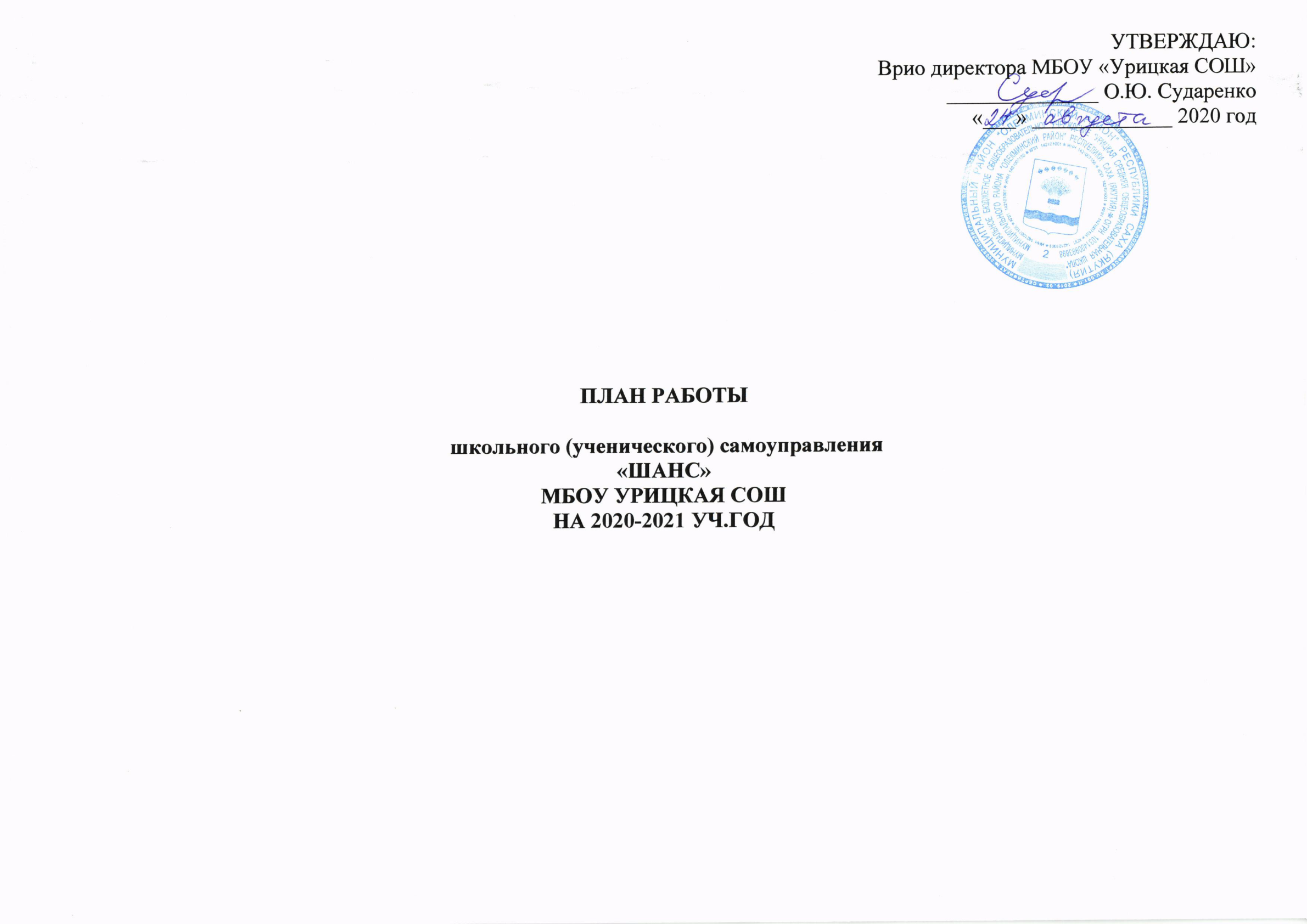 Цель: отработка средств педагогического взаимодействия, влияющего на развитие социально ценных интересов и потребностей детей и подростков, расширение их лидерского и гуманитарного опыта.Задачи:Предоставить учащимся реальную возможность участвовать в планировании, организации, исполнении и анализе учебно-воспитательного процесса.Формировать у учащихся потребность и готовность совершенствовать свою личность, создать условия для развития способностей и интересов членов ученического коллектива,Воспитывать положительное отношение к общечеловеческим ценностям, нормам коллективной жизни, законам государства, развивать гражданскую и социальную ответственности за самого себя, свою семью, окружающих людей, общество и Отечество.Воспитывать желание бороться за своих друзей и ровесников, помочь им найти себя, преодолевать трудности, приносить пользу людям, стать защитником правды, добра и красоты.Формировать умение самостоятельно найти дело полезное обществу, Отечеству, вести неустанную работу за сохранение мира, беречь и охранять природу.План заседаний органа Ученического самоуправления  «Шанс» на 2020–2021  учебный годМесяцМероприятиеОтветственныеСентябрьКросс НацийСектор спортаСентябрьМероприятие «Здравствуй, школа».Сектор просвещенияСентябрьЭкологический субботник «Территория чистоты».Сектор порядкаСентябрьРейд "«Внешний вид учащихся».Сектор порядка, спортаСентябрьВыпуск газеты «Новости школы».Сектор КП и ДОктябрьПраздник урожая «Осенние фантазии»Сектор КП и ДОктябрьРейд «Школьный дневник».Сектор просвещенияОктябрьПраздничный концерт «От всей души», посвящённая Международному Дню учителя.Сектор КП и ДОктябрьВыпуск газеты «Новости школы».Сектор КП и ДНоябрьКонцертная программа «Свет любви материнской».Сектор КП и ДНоябрьАкция «Сигарету обменяй на конфету!»Сектор спортаНоябрьОперация «УЮТ».Сектор порядка,спортаНоябрьВыпуск газеты «Новости школы».Сектор КП и ДДекабрьФотовыставка «Новый год — семейный праздник».Сектор КП и Д ДекабрьРейд «Внешний вид учащихся».Сектор порядкаДекабрьНовогодний вечер «Новогодний калейдоскоп».Сектор КП и ДДекабрьВыпуск газеты «Новости школы».Сектор КП и ДЯнварьИнтеллектуально-правовая игра «Суров закон, но это закон!».Сектор просвещения ЯнварьРождественские колядки «Рождество, Рождество».Сектор КП и ДЯнварьВыпуск газеты «Новости школы».Сектор КП и ДФевральРазвлекательная программа «Стрелы Амура», ко Дню Св. ВалентинаСектор КП и ДФевральФевральРейд "«Внешний вид учащихся».Сектор порядка, спорта ФевральКонкурсная программа для начальной школы «Будем мы теперь солдаты»Сектор КП и ДФевральВоенно-спортивный праздник «Святое дело- Родине служить» Сектор спорта ФевральФевральФевральФевральВыпуск газеты «Новости школы».Сектор КП и ДМартПравовая игра-викторина «Что мы знаем о Президенте?»Сектор порядкаМартКонкурсно-развлекательная программа с мини-концертом «Для милых дам»Сектор КП и ДМартМартМартВыставка детского творчества «Весенние фантазии»Сектор КП и ДМартМартВыпуск газеты «Новости школыСектор КП и ДАпрельРазвлекательная программа «Вокруг смеха».Сектор КП и ДАпрельИгра «Моя республика» Сектор просвещенияАпрельВесенняя неделя добраСектор КП и ДАпрельПроводы русской зимы о спортивными сосятзаниямиСектор спорта АпрельВыпуск газеты «Новости школы».Сектор КП и ДМайФотовыставка «В объективе Семья».Сектор КП и ДМайРейд «Смотр учебников».Сектор порядка, спорта МайДень Победы (мероприятия по отд.плану)Сектор КП и Д, просвещенияОтчетный концерт воспитанников интерната Сектор КП и Д, просвещения Выпуск газеты «Новости школы».Сектор КП и ДИюньДень защиты детей.Сектор КП и ДИюньВыпуск газеты «Новости школы».Сектор КП и ДМесяцПланируемые мероприятияСентябрь1. Проведение общешкольных Выборов в Ученический Совет школы учащихся.2. Об организации работы органов самоуправления (распределение обязанностей).ОктябрьИтоги проведения праздничных мероприятий сентября. 2. Планирование работы мероприятий на ноябрь. Ноябрь1. Итоги проведения праздничных мероприятий ноября. 2. О проведении новогодних мероприятий. Декабрь1. Итоги рейда "«Внешний вид учащихся».2. О проведении рождественских посиделок «Рождественский калейдоскоп».Январь1. Об итогах проведения рождественских посиделок «Рождественский калейдоскоп».2. О проведении месячника спортивно-массовой работы.3. Планирование работы мероприятий на февраль.Февраль1. Итоги рейда «Внешний вид учащихся».2. Итоги проведения праздничных мероприятий января.3. Планирование работы мероприятий на март. Март1. Об итогах проведения месячника спортивно-массовой работы.2. Итоги трудового десанта «Смотр кабинетов».3. О проведении развлекательной программы «Вокруг смеха».4. Планирование работы на апрель. Апрель1. Об итогах проведения развлекательной программы «Вокруг смеха».2. О проведении мероприятий, посвященных Дню Победы. Май1. Подведение итогов работы органов школьного ученического самоуправления за 2020 — 2021 учебный год.5. Обсуждение плана работы органов школьного ученического самоуправления на 2021 — 2022 учебный год.